(Job#-Leg#-xxx, assigned by QA or Mfg Eng Job Lead)Use continuation sheet if necessary.  Attach red-lines, photos as necessary* Risk based definition as set forth by Project’s Quality Assurance Plan; see SLAC-I-020-701-001,  NCR procedure.Indicate all follow-on or related processes:	NONE	CAR	ECR	HOLD  Date:05/19/17Number:NCR-33706-23Page:1 of 1Originator: Keith CabanCompany or SLAC Shop:NOR-CALPhone:X4022PO Number3038E-mail:kcaban@slac.stanford.eduPart Name:MOD, FLG, DOUBLE-SIDED (LUSI X-RAY OPTICS COLLIMATOR)Quantity Impacted:  11Part Number:PF-391-917-73Serial No. (if applicable):Serial No. (if applicable):101Additional Notes:ITEM NO.NONCONFORMING CHARACTERISTICDISPOSITIONREINSPECTIONREINSPECTION1measures 0.4491 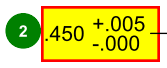 (-0.0009” Out of Tol)Drawing Zone: D3 USE AS-IS   REWORK    REJECT RETURN TO VENDOR YES NO2 USE AS-IS   REWORK    REJECT RETURN TO VENDOR YES NO3 USE AS-IS   REWORK    REJECT RETURN TO VENDOR YES NOAGREEMENT:CONCURRENCE:Technical Lead	Date  Quality Assurance Rep.	DateCAM or Project Manager Director (High Risk NCRs Only)*